天栄村ふるさと文化伝承館使用許可申請書年　　月　　日　　天栄村教育委員会　様申請者　住　　　所　　　　　　　　　　　団　体　名　　　　　　　　　　　代表者氏名　　　　　　　　印　　　　（　　）　―　　　　　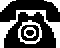 天栄村ふるさと文化伝承館を使用したいので、天栄村ふるさと文化伝承館管理運営規則第２条の規定により、次のとおり申請します。使用目的使用日時　　　年　　月　　日　　時　　分～　　時　　分まで使用するものいす　　　・机　　　　・その他使用人数　　　　　　　　人光熱使用の有無および時間有　電気（暖冷房）　　時　　分～　　時　　分まで　無　　ガス　　　　　　　時　　分～　　時　　分まで使用料金　　　　　　　　円